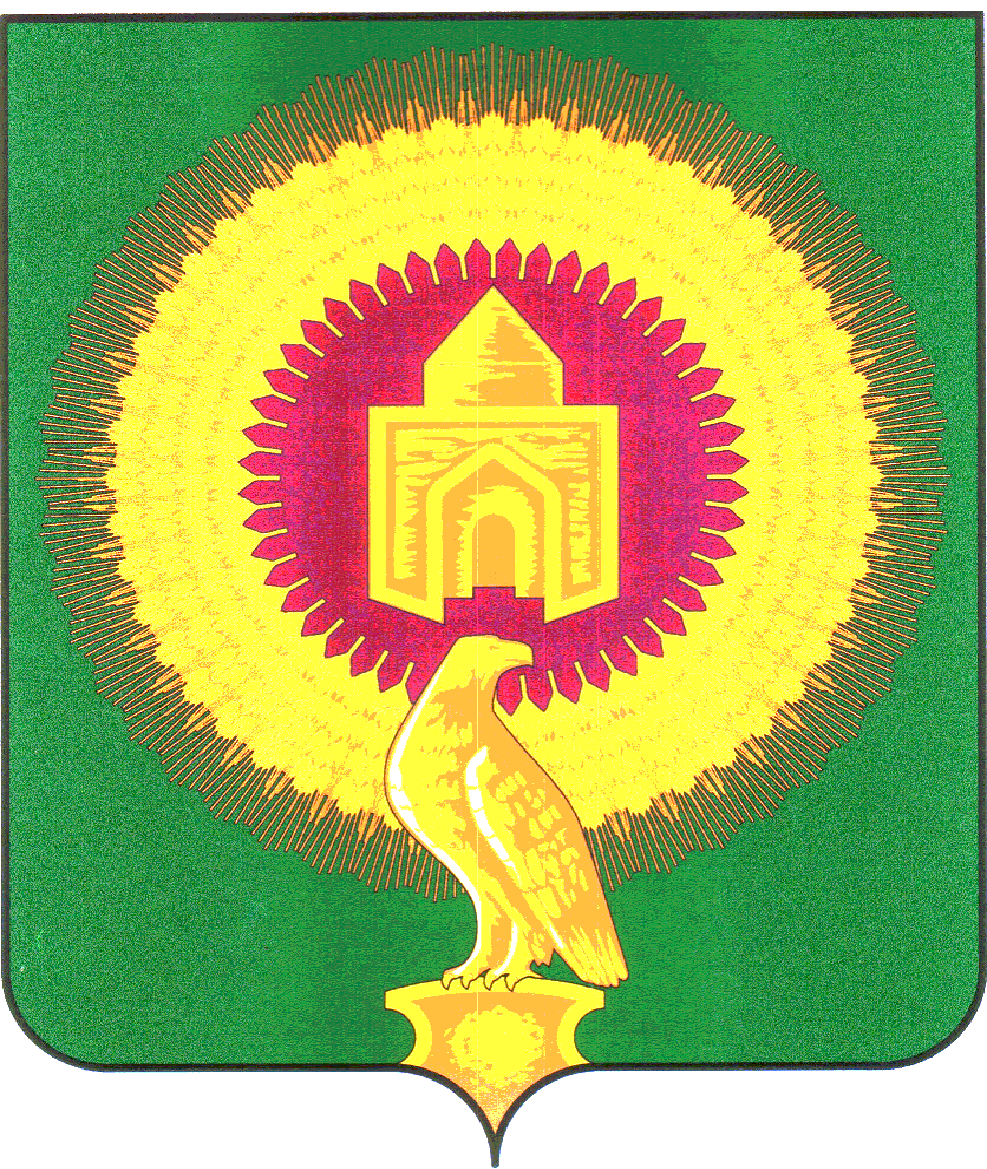 СОВЕТ ДЕПУТАТОВКАЗАНОВСКОГО СЕЛЬСКОГО ПОСЕЛЕНИЯ                                    ВАРНЕНСКОГО МУНИЦИПАЛЬНОГО РАЙОНА                            ЧЕЛЯБИНСКОЙ ОБЛАСТИРЕШЕНИЕот 24.09.2021г.                                 № 24 Об отмене Решения № 18 от 01.08.2018г.«Об утверждении Положения о муниципальном контроле за сохранностью автомобильных дорогместного значения на территорииКазановского сельского поселения».           В соответствии с Федеральным законом от 31.07.2020г. № 248-ФЗ «О государственном контроле (надзоре) и муниципальном контроле в Российской Федерации, Федеральным законом от 06.10.2003 №131-ФЗ «Об общих принципах организации местного самоуправления в Российской Федерации», Уставом Казановского сельского поселения.Совет депутатов Казановского сельского поселенияРЕШАЕТ:1. Признать утратившим силу Решение Совета депутатов Казановского сельского поселения от 01 августа 2018 года № 18 «Об утверждении  Положения о муниципальном контроле за сохранностью автомобильных дорог местного значения на территории Казановского сельского поселения». 2.Настоящее решение обнародовать в средствах массовой информации и на официальном сайте Казановского сельского поселения Варненского муниципального района.      Председатель совета депутатовКазановского сельского поселения                     ___________    Р.У. Хасанова 